1.Το τελευταίο φύλλο3η Δραστηριότητα: Μαθαίνουμε το φώνημα Φ, βοηθώντας τον Φρίξο να βρει τον φίλο του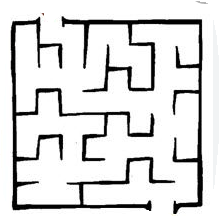 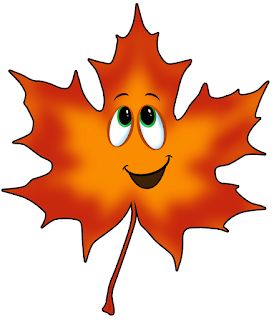 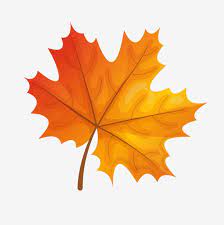 